From the Guild Hall Archives ...Win a PRIZE if you can identify all 6 participants in the photo below. Send submissions to Elfi. Prizes to be distributed at the September AGM.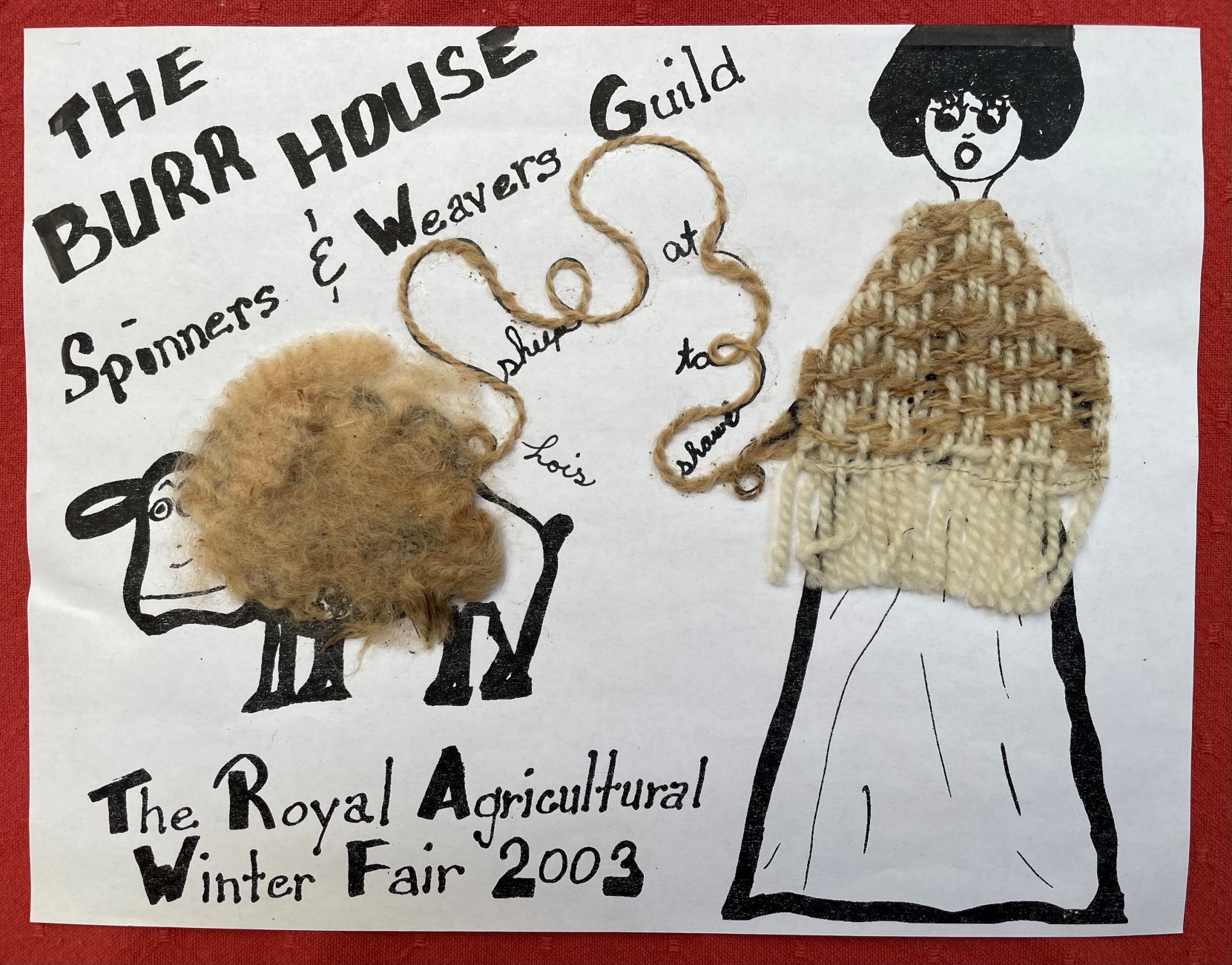 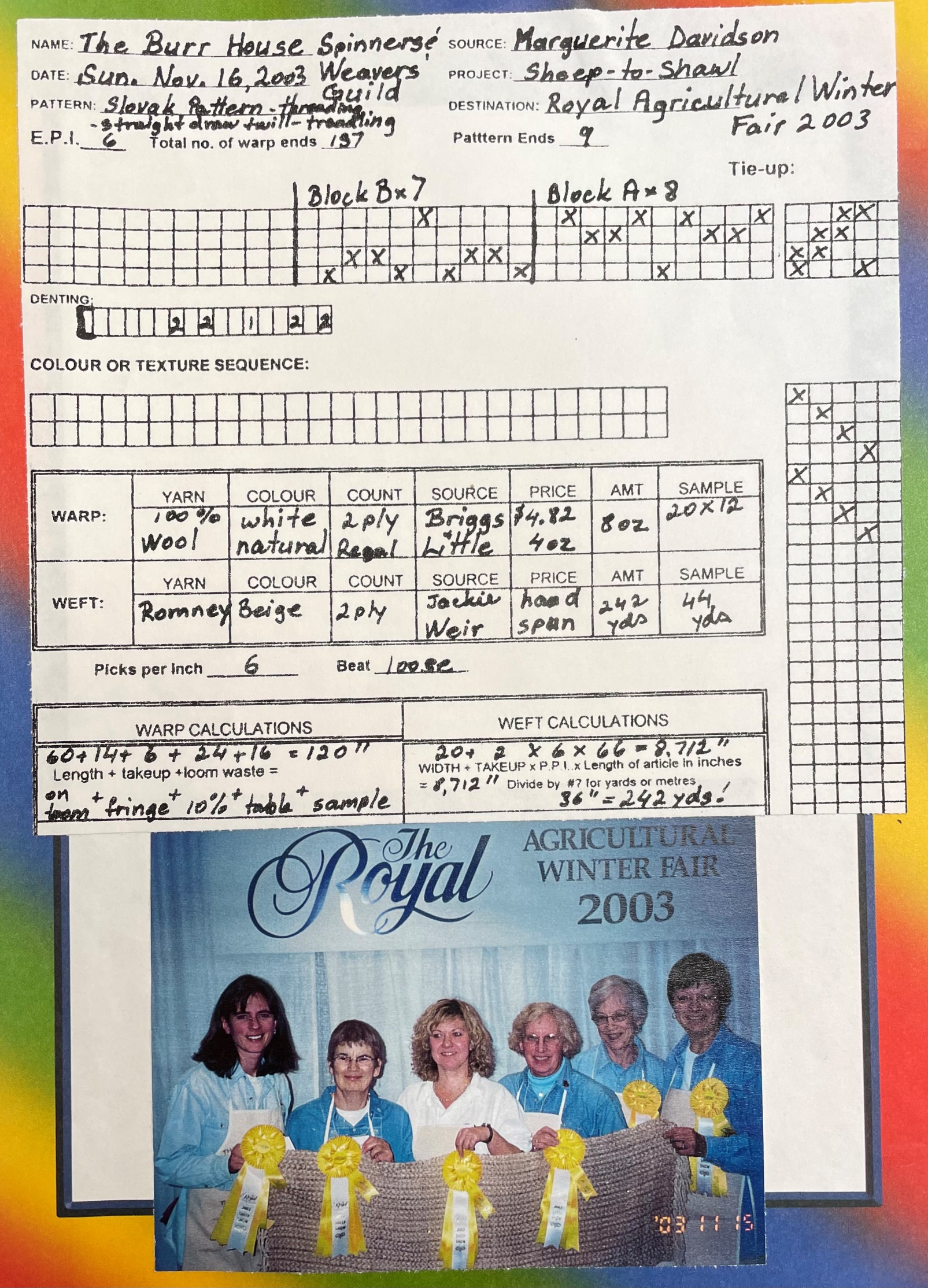 June 15, 2022 Minutes of Monthly Meeting Chair: Margo      Recorder: ElfiIn Person meeting  @ The Guild Hall  530 Carrville Road, Richmond Hill     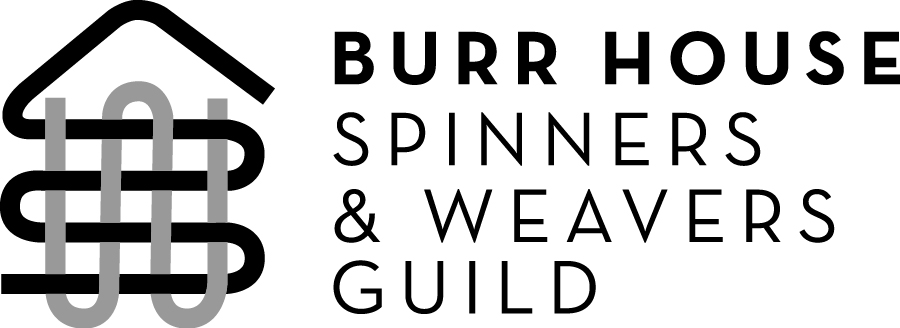 In AttendanceAllison D.  Amber B.   Athena A.   Deborah O’S.   Elfi B.   Gail G.   Janet P.   Julie L.   Kara K.   Kathleen R.   Kathy L.   Liz K.   Margo M.   Michelle Z.   Olga D.   Peggy S.  Saima M.   Sheila H.    Shiva M.  Sophie T.   Susan S.    In AttendanceAllison D.  Amber B.   Athena A.   Deborah O’S.   Elfi B.   Gail G.   Janet P.   Julie L.   Kara K.   Kathleen R.   Kathy L.   Liz K.   Margo M.   Michelle Z.   Olga D.   Peggy S.  Saima M.   Sheila H.    Shiva M.  Sophie T.   Susan S.    In AttendanceAllison D.  Amber B.   Athena A.   Deborah O’S.   Elfi B.   Gail G.   Janet P.   Julie L.   Kara K.   Kathleen R.   Kathy L.   Liz K.   Margo M.   Michelle Z.   Olga D.   Peggy S.  Saima M.   Sheila H.    Shiva M.  Sophie T.   Susan S.    RegretsAdriana P.B Amanda R.   Andre B. Andrea D.M. Anthony S.   Barbara A.   Christina H.   Eleanor M.   Helen O’S.  Homeira N. Leah S.  Linda C.   Linda E.  Mary Da.  Mary Du.   Megan M.C.    Nancy M.   Teresa C.   Val F.   Notification onlyJoan C.   Jo-Ann R.Kate D.   Nancy P.   Business Portion of Meeting  7:00 pmBusiness Portion of Meeting  7:00 pmBusiness Portion of Meeting  7:00 pmBusiness Portion of Meeting  7:00 pmAgenda Item Information / Decision / Further Action by Information / Decision / Further Action by Information / Decision / Further Action by 1Welcome Our first in person Monthly Meeting since B.C. (Feb 19, 2020?)Our first in person Monthly Meeting since B.C. (Feb 19, 2020?)Our first in person Monthly Meeting since B.C. (Feb 19, 2020?)2Quality StandardsQuality Standards for Fibre Arts Goods 2022 was presented to the Guild for ratification. It was passed.Quality Standards for Fibre Arts Goods 2022 was presented to the Guild for ratification. It was passed.Quality Standards for Fibre Arts Goods 2022 was presented to the Guild for ratification. It was passed.3Burr House Guild Sale Datesour twice weekly sales will be on the 1st weekend in November and the 1st weekend in MayBurr House Guild Holiday Sale 2022    November 5 & 6, 2022Burr House Guild Spring Sale 2023    May 6 & 7, 2023Kathleen did a fabulous job in getting us back into having 2 sales per year. Moving forward, Sheila has taken on the Team Lead position (agreed to by Sales Committee after the June 16 meeting)Members are asked to consider either making items to sell in the sale or to participate in group crafting sessions where small items are made to be sold with profits going to the Guild – like the felted soaps.our twice weekly sales will be on the 1st weekend in November and the 1st weekend in MayBurr House Guild Holiday Sale 2022    November 5 & 6, 2022Burr House Guild Spring Sale 2023    May 6 & 7, 2023Kathleen did a fabulous job in getting us back into having 2 sales per year. Moving forward, Sheila has taken on the Team Lead position (agreed to by Sales Committee after the June 16 meeting)Members are asked to consider either making items to sell in the sale or to participate in group crafting sessions where small items are made to be sold with profits going to the Guild – like the felted soaps.our twice weekly sales will be on the 1st weekend in November and the 1st weekend in MayBurr House Guild Holiday Sale 2022    November 5 & 6, 2022Burr House Guild Spring Sale 2023    May 6 & 7, 2023Kathleen did a fabulous job in getting us back into having 2 sales per year. Moving forward, Sheila has taken on the Team Lead position (agreed to by Sales Committee after the June 16 meeting)Members are asked to consider either making items to sell in the sale or to participate in group crafting sessions where small items are made to be sold with profits going to the Guild – like the felted soaps.4Wednesday Night In Person Drop Inthe Wednesday Night Drop Ins will resume in person startin at 7ish but feel free to come earlierthere is no set “activity” or “program planned” unless it is done between membersAmber Bole is the contact for this ongoing activityMembers are encouraged to drop or make arrangements to meet other members at the Guild hall on this night. Not only is this a good opportunity to socialize and to catch up with what others are working on, it is a good time to see what resources the Guild hall has to offer.Bring something to work on. This can include knitting, crocheting, spinning, weaving or any activity that is portable and does not take up a lot of space.the Wednesday Night Drop Ins will resume in person startin at 7ish but feel free to come earlierthere is no set “activity” or “program planned” unless it is done between membersAmber Bole is the contact for this ongoing activityMembers are encouraged to drop or make arrangements to meet other members at the Guild hall on this night. Not only is this a good opportunity to socialize and to catch up with what others are working on, it is a good time to see what resources the Guild hall has to offer.Bring something to work on. This can include knitting, crocheting, spinning, weaving or any activity that is portable and does not take up a lot of space.the Wednesday Night Drop Ins will resume in person startin at 7ish but feel free to come earlierthere is no set “activity” or “program planned” unless it is done between membersAmber Bole is the contact for this ongoing activityMembers are encouraged to drop or make arrangements to meet other members at the Guild hall on this night. Not only is this a good opportunity to socialize and to catch up with what others are working on, it is a good time to see what resources the Guild hall has to offer.Bring something to work on. This can include knitting, crocheting, spinning, weaving or any activity that is portable and does not take up a lot of space.5New Format of Monthly MeetingsMeetings still to be on the 3rd Wednesday of the month at 7 pm4 Zoom Monthly Meetings: December, January, February, March6 In Person Meetings: September (AGM), October, November, April, May, June (Social?)no scheduled meetings in July, Augustagreed to by members present, to be reviewed in a year at the June 2023 meetingMeetings still to be on the 3rd Wednesday of the month at 7 pm4 Zoom Monthly Meetings: December, January, February, March6 In Person Meetings: September (AGM), October, November, April, May, June (Social?)no scheduled meetings in July, Augustagreed to by members present, to be reviewed in a year at the June 2023 meetingMeetings still to be on the 3rd Wednesday of the month at 7 pm4 Zoom Monthly Meetings: December, January, February, March6 In Person Meetings: September (AGM), October, November, April, May, June (Social?)no scheduled meetings in July, Augustagreed to by members present, to be reviewed in a year at the June 2023 meeting6Increased Contact with Potters’ Guildwe miss our previous closeness with the Potters (B.C.)efforts should be made to have a combined social / meeting – perhaps in June so it can be outsideperhaps a Potters/Weavers Liason Committee should be set up with 2 members from each Guild to increase communication and funwe miss our previous closeness with the Potters (B.C.)efforts should be made to have a combined social / meeting – perhaps in June so it can be outsideperhaps a Potters/Weavers Liason Committee should be set up with 2 members from each Guild to increase communication and funwe miss our previous closeness with the Potters (B.C.)efforts should be made to have a combined social / meeting – perhaps in June so it can be outsideperhaps a Potters/Weavers Liason Committee should be set up with 2 members from each Guild to increase communication and fun7Harrisville Loom being restored / Guild EquipmentDeborah has taken the Guild’s Harrisville Loom home to work on repairing and refurbishing it. Once complete, it will be returned to the Guild Hall.Because it is small, this loom can be borrowed (with approval) but it is fragile and needs to be returned unscathed.Susan and Chris did a great job managing the looms, equipment and inventory for the last number of years. Deborah has stepped in to take on the Looms & Equipment Team Lead  Deborah has taken the Guild’s Harrisville Loom home to work on repairing and refurbishing it. Once complete, it will be returned to the Guild Hall.Because it is small, this loom can be borrowed (with approval) but it is fragile and needs to be returned unscathed.Susan and Chris did a great job managing the looms, equipment and inventory for the last number of years. Deborah has stepped in to take on the Looms & Equipment Team Lead  Deborah has taken the Guild’s Harrisville Loom home to work on repairing and refurbishing it. Once complete, it will be returned to the Guild Hall.Because it is small, this loom can be borrowed (with approval) but it is fragile and needs to be returned unscathed.Susan and Chris did a great job managing the looms, equipment and inventory for the last number of years. Deborah has stepped in to take on the Looms & Equipment Team Lead  Show & Share: Elfi – WIP black cotton rug woven with copper wire for a wall hanging tapestryLiz – beaded pendantMichelle – heritage wool rugDeborah – reported on the progress of the Harrisville LoomMargo – socksKathy – rope basket, weaving samplers from an 8 shaft project sewed into a quilted wall hangingAllison – learning to sew thanks for Val’s support, pillow with black work embroideryOlga – scarf, WIP weaving material for use as pillow coversKara – shoe laces made on the inkle loom, knitting socksSusan – 3 woven scarves, silk snow dyed scarvesJanet – weaving samples for 100 inch loom project that is about to beginKathleen – described Triptych Quilted Wall Hanging, displayed at the Coldwater Mill https://coldwatermill.com/ 1 Mill Street, Coldwater and invited members to contact her if they intend to visit. This is Kathleen’s last Guild meeting as her quilting passion and other commitments have grown. We were lucky to have her as a member for as long as we did.Upcoming Events, Meeting Dates & Programs: Thursday June 16, 2022 2 pm BHSWG Organization Brainstorming Session Saturday June 18, 2022 1 pm Craft Class: Make a Bead TreeWed September 21, 2022 7 pm AGM Annual General Meeting via ZoomWed September 21, 2022 – Guild Challenge ~ “Recycled” – Show & ShareReuse items in a different way or add recycled items into your piece. Personal projects are due at the first meeting in September 2022. Anything fiber related is accepted. Any questions to be directed to Amanda.Wed October 19, 2022   7 pm @ The Guild HallWed November 16, 2022   7 pm @ The Guild HallWed December 21, 2022 7 pm on ZOOMWed December 21, 2022 7 pm on ZOOMRoles & Responsibilities  June 25, 2022 ... A Work in Progress – to be discussed with the Membership at the AGM September 2022... If there is a role that interests you or a Team you might want to be on, reach out to the Team Lead and the Executive (Margo, Elfi)Executive Officers: President    Margo Murley  margo@murley.caCo-Pres   Athena Antiochos  athena1887@gmail.comTreasurer Amber Bole  aabole@gmail.com      Secretary Elfi Berndl elfiberndl@gmail.comMembership Peggy Spurgeon peggy@spurgeon.ca      BurrHouseW@gmail.comPast President: Michelle Zikovitz mzikovitz@yahoo.ca *******************************************************************************************************************Conveners / Committees: Contacts & CoordinatorsArchives & History: Kara Kivioja   Assistant: Elfi BerndlBurr House Building Booking Coordinator: Michelle Zikovitz  mzikovitz@yahoo.caBack Up Events & Demonstrations Coordinator: Vacant40th Anniversary Celebration Open House: Elfi BerndlTeam: Kara Kivioja  Guild Sales: Sheila Hamilton   Team Members: Kathy Lakatos, Janet Porter, Librarian:  Olga Draznin Assistant/Back Up Monthly Meeting Programming : VacantTeam Member:New Horizon Grant 2023 Team: Shiva MoghaddasiTeam Member: Elfi BerndlONCA Project Team (to 2024): Elfi Berndl Team Member: Mary DavieSheep to Shawl: Margo MurleyTeam Members: Gail Gibson, Susan Schilemore, Amber Bole, Sheila HamiltonSocial / Housekeeping: VacantSpinning Chair: Margo MurleyTeam:Studio Head: VacantLooms & Equipment: Deborah O’Sullivan Teamt: Amanda Ring, Janet PorterInventory: Assistant: Elfi BerndlWeaving Chair: VacantIntro to Weaving Classes: Sheila Hamilton, Kathy Lakatos100” Loom: Amanda RingRigid Heddle: Web Team Janet Porter Workshops Committee Coordinator: Kathy Lakatos Team: ******************************************************************************************************************Study Groups / Interest Groups – Team Leads / ContactsDye Group: Elfi Berndl  Saturday Spinners: Margo Murley New Weaver Study Group: Megan Crouse Wednesday Night Drop Ins: Amber BoleFelting Group: VacantSilk Dyeing: VacantRigid Heddle Group: Vacant******************************************************************************************************************LiasonBurr House Building Committee:   Michelle Zikovitz  City of Richmond Hill:  Michelle ZikovitzBack Up: Richmond Hill Arts Council: , Richmond Hill Historical Society, Ontario Handweavers & Spinners******************************************************************************************************************Web  http://www.burrhousefiberarts.com/  FaceBook https://www.facebook.com/BurrHouseSpinnersWeaversemail to all Guild Members   Burr House Fiber Arts – All Members  burrhouse@googlegoups.cometransfer of funds to Burr House Spinners & Weavers Guild  BurrHouseW@gmail.com